OverviewProducer name: 	              Stolbtsovski leshozProducer location:	              17 Sentiabria Street, 15, Stolbtsy, Minsk Region, Republic of Belarus, 222666 Geographic position:	              53°28’25.3”N                                                      26°45’20.3”EPrimary contact:                           SpilevskiGennadiiStanislavovich17 Sentiabria Street, 15, Stolbtsy, Minsk Region,                                                     Republic of Belarus, 222666                                                      Tel.+375-1717-78837                                                     email: stolbzyles@tut.byCompany website:	             http://stolbzyles.byDate report finalised:	             21/06/2019Close of last CB audit:    	24/06/2019Name of CB:	                          NEPconTranslations from English:          YesSBP Standard(s) used:		SBPStandard 2: Verificationof SBP-compliant Feedstock                                                     (Version 1.0, March 2015)                                                    SBPStandard 4: Chain of Custody (Version 1.0, March 2015)                                                    SBPStandard 5: Collection and Communication of Data                                                    (Version 1.0, march 2015)Weblink to Standard(s) used:	www.spbo-cert.org/documents  SBP Endorsed Regional Risk Assessment: 	Not applicableWeblink to SBE on Company website: 		Not applicableDescription of the Supply BaseGeneral description2.1.1  Belarus, forest resourcesForest resources of Belarus as an aggregate of all natural and homogeneous national forests include woodlands and other lands allotted for forestry. Total area of forest resources is 9.5mln ha, including 8.2mln ha of forested area (with no glades, hewn or burnt-out places). The percentage of forest lands in Belarus is about 40% that is optimal for our country in general. Seeevolutioninthefigurebelow.Evolution of the percentage of forest lands in Belarus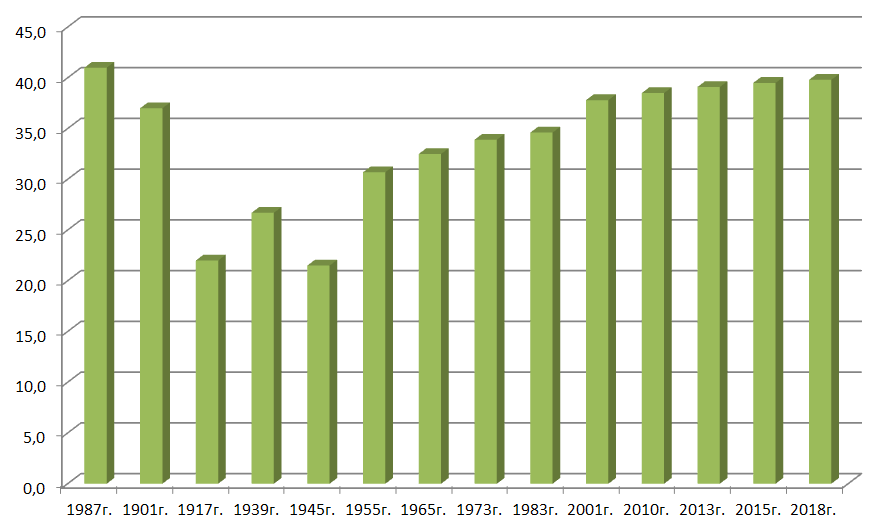 Forest resources of Belarus are quite well studied. Experts estimate timber volume in 2018 equal to 1796.0mln m3 including approximately 296,0mln m3 of commercial timber (mature and overmature wood). Total annual forest gain is about 32.1 mln m3. Average age of Belarusian forests is 56 years. Forested area is distributed by age as follows: 18.7% of young growth, 46.0% of middleaged stand, 22.8% of ripening stand, 12.5% of mature and overmature wood (see the figure below).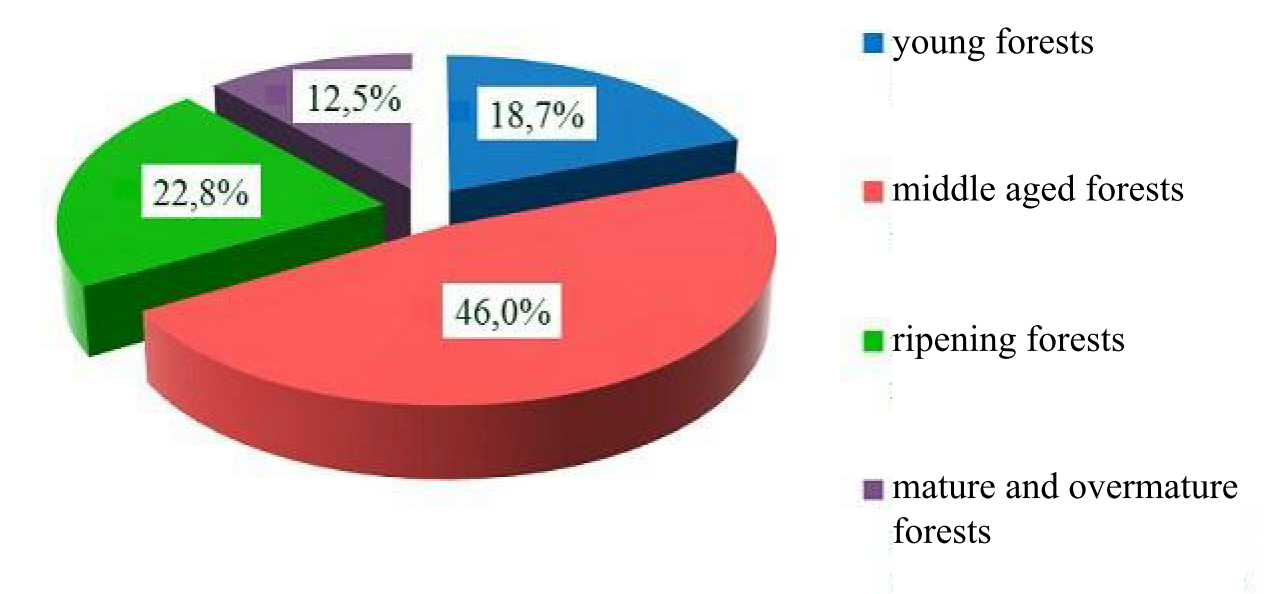 Forest exploitation in Belarus implies continuity and inexhaustibility. Annualaverageloggingis 10.0 to 11.2 mlnm3including 4.3 to 4.5 mln m3 (40%) ofmajorharvest(in mature stands), 5.4 mln m3 (48%) of maintenance and sanitary cuts (young, middle aged and ripening forests), 1.0 to 2.3 mln m3 (12%) of other felling types. Forest exploitation is expected to intensify in the followingpotentially to over 16 mln m3 in 2011-2015 and to over 19 mln m3 in 2016-2020. However, it is not going to be unsafe for forests in view of the current annual forest gain in Belarus about 25 mln m3. Moreover, the annual forest gain is getting bigger and bigger as the percentage of forest lands grows and age structure of forests gets more uniform. Forest exploitation practice is primarily dependent on annual allowable cut. Only 70% to 80% of the quota has been used in recent years. Underuse is mainly related to soft-wooded broadleaved species, small merchantable wood and hard-to-reach areas where felling is not reasonable economically. Lack of capital investments limits wood usage in energetics. Average annual forest exploitation rates have been equal to not more than 1.5 to 1.7 m3 per 1 ha of forested area in recent years – thatis 2.4 times less than the annual wood gain equal to 3.6 m3/ha. Forest and wood working in dustriesBelarusian forest industry consists of forestry (13.5% of total output), woodworking (69.5% of total output) and pulp-and-paper (16.4% of total output) sectors. Sawmilling has been a major activity historically, and today about 1500 enterprises are certified to produce saw timber. Most of them combine the latter with mechanical woodworking (windows and doors, wood-frame houses) or wood harvesting. State forestry institutions possess their own woodworking facilities dedicated to machining own round timber. Currently 8,39mln ha of forests in Republic of Belarus are FSC-certified, and 144 CoC certificates are received.2.1.2  Stolbtsovski leshozThe supply base of the organization is the total territory of  Stolbtsovski leshoz.Forests are the dominant vegetation type on the territory of the GLHU «Stolbtsovskileshoz». The structure of the FME includes Okinchitskoe, Opechkovskoe, Prudskoe, Nalibokskoe, Kulskoe, Kletischenskoe, Rubezhevichskoe, Starinskoe and Hotovskoe forestry areas and the logging unit. The FME is located in the western part of the Minsk region, within the Stolbtsy administrative district. The total area of the FME is 90 029 hectares, including 83 005 hectares covered by forest. Compare to last reporting period the supply base area was increased because of acceptance of former agriculture lands into forest fund.Distribution of forests by groups - Group 1 makes 73.6% and Group 2 makes 26.4%. Distribution by age groups - the young forests make 19.6%, middle forests make 55.4%, maturing forests make 20.2% and over-ripe forests make 4.8%. The distribution by dominant species – coniferous forests make 75.6%, hardwood forests make 0.5% and deciduous forests make 23.9%. Average wood volume is 220 m3 per hectare. Average age of trees is 54 years. The limit of cutting of mature trees is 67,100 cubic meters, including 34,100 cubic meters for coniferous. They are pine – 22,700 m3, spruce – 6,400 m3, aspen – 3,000 m3, birch – 11,900 m3, black alder – 18,100 m3. All clear cuts are planted by trees in the spring or forest plots are left for natural regeneration. All artificial forests are annually under care.The main objective of forest management in the GLHU «Stolbtsovskileshoz» is to provide the continuous, stable, sustainable, cost-effective, multi-purpose, environmentally responsible and socially oriented forest management that to meet the needs of society in raw materials and to preserve and enhance the ecological functions of forests and to conserve biodiversity in forest ecosystems.The feedstock for pellet production is classified as SBP-compliant secondary feedstock (FSC 100% SBP compliant secondary feedstock/sawdust, residues) and SBP compliant primary feedstock (for drier only).The main species are Scots pine (Pinussilvestris) -86%, Spruce (Piceaabies) -14%.Table 1. Distribution of feedstock by types of SBP product groups for the second reporting period.Actions taken to promote certification amongst feedstock supplierNot applicable. Stolbtsovski leshoz uses only FSC-certified wood grown at company’s territories.Final harvest sampling programmeStolbtsovski leshoz produces fuel pellets of saw dust by own sawing and machining facilities, only. Primary feedstock from clear cuts of 81 year is used for heating purposes. However, these clear cuts are not conducted with the purpose of using this wood as a feedstock for biomass production. Flow diagram of feedstock inputs showing feedstock type [optional]Stolbtsovskileshozproduces fuel pellets ofsaw dust by own sawing and machining facilities, only, of the following species (according to process data byOkinchitsy production and logging camp):- 90% of Scotch pine (Pinussylvestris)- 10% of Norway spruce (Piceaabies)Quantification of the Supply BaseSupply Basea. Total Supply BaseArea (ha):	90 029  hab. Tenure by type (ha):		90 029 ha Government of the Republic of Belarusc. Forestby type (ha):	90 029 ha Temperated. Forest by management type (ha):	90 029 ha Managed naturale. Certified forest by scheme (ha):	90 029 ha FSC                                                                       90 029 ha PEFCFeedstockf. Total volume of feedstock	7183,99m3 per yearg. Volume of primary feedstock	Not applicableh. List percentage of primary feedstock (g), by the following categories. Subdivide by SBP-approved Forest Management Schemes:- Large forest holdings certified to an SBP-approved Forest Management Schemes – 100% FSC 100% (fuel wood, as fuel for heat generator)- Large forest holdings not certified to an SBP-approved Forest Management Schemes – 0%i. List all species in primary feedstock, including scientific name.- Scotch pine (Pinussylvestris);- Norway spruce (Piceaabies).j. Volume of primary feedstock from primary forest. Notapplicable (0 m3).k. List percentage of primary feedstock from primary forest (i), by the following categories. Subdivide by SBP-approved Forest Management Schemes.- Primary feedstock from primary forest certified to an SBP-approved Forest Management Schemes- Primary feedstock from primary forest not certified to an SBP-approved Forest Management SchemesNot applicable (0 m3). l. Volume of secondary feedstock: 7183,99 m3 - saw dust by own sawing and woodworking facilities (for production – 6295,99 m3 and for heating – 888,3m3).m. Volume of tertiary feedstock:  Not applicable (0 m3)Requirement for a Supply Base EvaluationSBP pellets are produced of FSC-certifiedwood, i.e. 100% of total pellet production is 100% FSC-certified. Supply BaseEvaluation is not required.Supply Base EvaluationScopeNot applicable.JustificationNot applicable.Results of Risk AssessmentNot applicable.Results of Supplier Verification ProgrammeNot applicable.ConclusionNot applicable.Supply Base Evaluation ProcessNot applicable. Stakeholder Consultation Not applicable.Response to stakeholder commentsNot applicable.Overview of Initial Assessment of RiskNot applicable.Supplier Verification ProgrammeDescription of the Supplier Verification ProgrammeNot applicable.Site visitsNot applicable.Conclusions from the Supplier Verification ProgrammeNot applicable.Mitigation MeasuresMitigation measuresNot applicable.Monitoring and outcomesNot applicable.Detailed Findings for IndicatorsNot applicable.Review of ReportPeer reviewPeer Review of Report on Supply base of State Forestry Institution “Stolbtsy Forestry Enterprise”28.03.2016Expert’s qualification: Sergei VladimirovichKovalevskii, a 1998 graduate of 1998 from Belarusian State Technological University, Forestry Faculty; a postgraduate from Forest Management department, and a PhD in Agriculture. MrKovalevskii is a highly experienced party to the National Forestry Scientific Programme projects related to forest conservation and environmentally friendly forestry.Expert’s opinion: The Report on Supply base of State Forestry Institution “Stolbtsy Forestry Enterprise” (the Report) was reviewed. Company’s forest resources are located in western Minsk Region, Belarus. The enterprise uses coniferous timber harvested in its own forest resources as feedstock. Therefore the Report briefly describes forest resources of State Forestry Institution “Stolbtsy Forestry Enterprise” and condition thereof. The review revealed no gross violation or figure misinterpretation. The Report refers to official data sources in order to prove given information and conclusions. General description of Belarusian forest resources contains main properties like forest area, gross annual gain, total stand stock, harvesting intensity, range of species, etc. Wood supplies from proper forests, only, imply extremely low risk of purchasing wood from high nature value forests, radionuclide-contaminated wood, and other.FSC-certifiedwood from proper forests minimizes the risk to purchase wood from a doubtful source.ReviewerForest Management Department Associate ProfessorPhDinAgriculture	(signed)	S.V. KovalevskiiPublic or additional reviews The Report in Russian is available for public awareness to whom it may concern on  Stolbtsovski leshoz website http://stolbzyles.by/certification. Anyone concerned may provide feedback to e-mail:stolbzyles@tut.by.Approval of ReportUpdatesNot applicable.Significant changes in the Supply BaseNot applicable.Effectiveness of previous mitigation measuresNot applicable.New risk ratings and mitigation measuresNot applicable.Actual figures for feedstock over the previous 12 months6465.60 tons peryearProjected figures for feedstock over the next 12 months8100 tons of saw dust are expected to be produced, used and processed.Indicate how the current evaluation fits within the cycle of Supply Base EvaluationsIndicate how the current evaluation fits within the cycle of Supply Base EvaluationsIndicate how the current evaluation fits within the cycle of Supply Base EvaluationsIndicate how the current evaluation fits within the cycle of Supply Base EvaluationsIndicate how the current evaluation fits within the cycle of Supply Base EvaluationsMain (Initial)EvaluationFirstSurveillanceSecond SurveillanceThirdSurveillanceFourthSurveillance☐☐☐☐SBP product group% inthetotalsupplyNumber of suppliersTreespeciescompositionControlled feedstock0%0-SBP- compliant primary feedstock5,6%Own wood harvesting10% Norway Spruce,  90% Scots PineSBP- compliant secondary feedstock94,4 %Residues of own wood processing10% Norway Spruce,  90% Scots PineSBP- compliant tretiary feedstock0%0-SBP non-compliant feedstock0%0-StepProductflowandcheckpoints1Forestry activity at own territory 100% FSC-certified2Timber sawing at own Okinchitsy production and logging camp3Production of fuel pellets of saw dust at Okinchitsy production and logging camp4Vehicles (electric train) for transportation to the Belarus-Latvia borderSBE completedSBE not completed☐Approval of Supply Base Report by senior managementApproval of Supply Base Report by senior managementApproval of Supply Base Report by senior managementApproval of Supply Base Report by senior managementReport Prepared by:Lamaka Andrei MechislavovichStandardization and certification engineer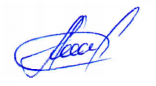 21/06/2019Report Prepared by:NameTitleDateThe undersigned persons confirm that I/we are members of the organisation’s senior management and do hereby affirm that the contents of this evaluation report were duly acknowledged by senior management as being accurate prior to approval and finalisation of the report. 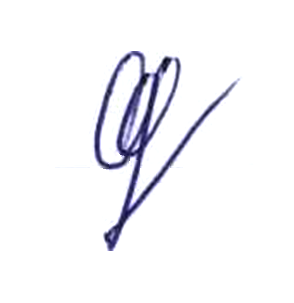 The undersigned persons confirm that I/we are members of the organisation’s senior management and do hereby affirm that the contents of this evaluation report were duly acknowledged by senior management as being accurate prior to approval and finalisation of the report. The undersigned persons confirm that I/we are members of the organisation’s senior management and do hereby affirm that the contents of this evaluation report were duly acknowledged by senior management as being accurate prior to approval and finalisation of the report. The undersigned persons confirm that I/we are members of the organisation’s senior management and do hereby affirm that the contents of this evaluation report were duly acknowledged by senior management as being accurate prior to approval and finalisation of the report. Report approved by:Gennadii Stanislavovich SpilevskiChief Engineer21/06/2019Report approved by:NameTitle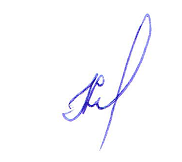 DateReport approved by:Gennadii Vikentievich KazhushkoDirector21/06/2019Report approved by:NameTitleDate